Click here to buy CV Contact:http://www.gulfjobseeker.com/employer/cvdatabaseservice.phpDubai, UAE | Email: harris-399451@2freemail.com  | Whatsapp No. +971504753686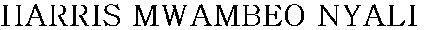 Summary: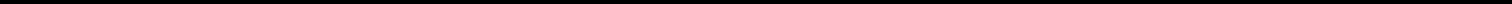 Experienced field /projects engineer with a demonstrated history of working in the packaging and mining industry. Skilled in analyzing, planning, commissioning, coordinating and execution of short and long term, site based, planned and corrective maintenance. Keen on the application of agile project management, lean production, and Six Sigma toward process improvement, optimization, and waste reduction.Experience:Field Service Engineer – East Africa	Feb 2017 – 2020Responsible for the maintenance contract of the second largest dairy producer in Kenya achieving the following:Analyzing and visualizing production/ customer data with Excel and Power Bi.Reduction of packaging material waste reduction from 6% to 1%Increase in machine mechanical efficiency from yearly average of 90% to 97%.65% reduction in spare parts consumption through implementation of strict preventive maintenance schedule and routine training/coaching of technical and operational staff.100% Reduction of spoilage/fouling of product by introducing cleaning and quality routines with regards to sampling and quality checks.Adjusting and troubleshooting on control systems, mechanical, electrical and automation equipment issues.Delivering customer training, identifying, and reporting customer needs while contributing to selling service products.Involved in the installation and commissioning of 11 packaging lines in Kenya, Uganda, Ethiopia, and Rwanda.Engineering Draughtsman, Maintenance Planner – Base Titanium Ltd.Feb 2016 - Jan 2017Part of the Definitive Feasibility Study (DFS) of a 400 TPH hydraulic mining unit (HMU) commissioning and trial concept achieving higher availabilities and low unit operating costs for the mine.Reverse engineering of slurry sampler using AutoCAD and SolidWorks software’s as well as coordinating its fabrication and local assembly resulting in cost savings and capacity building in the projects team.Design of pump tie in modifications prior to plant upgrade projects, managing all aspects internally and providing guidance and specifications to the projects team.Completion of as built and red lined drawings for the plant that were not delivered by main contractor.Custodian of all critical maintenance management and engineering documentation, providing key reference documentation presumed lost in a lawsuit with main contractor.Graduate Mechanical Engineer – Gedox Associates Ltd	Jan 2015 - Jan 2016Lead local project engineer for mechanical installation works at Majid Al Futtaim Carrefour Hypermarkets at The Hub Karen (60000 SQ ft) and Two Rivers Mall (120,000 SQ ft).Interpretation of specifications and guidance of contractors as the project scope and specifications that were higher than those locally practiced.Inspection of works, approval of materials, drawings, onsite coordination of HVAC, plumbing, fire suppression and drainage contractors.Drawing and design of plumbing, drainage, HVAC and fire suppression systems in AutoCAD and Revit software.Design Engineer – AB3D, Nairobi.	June 2014 - July 2015Design and manufacture of 3D Printers and printing filament using e-waste and recycled plastic.AB3D (African Born 3D Printing) is a startup that we founded after the 3D4D (3D for Development Challenge) for which we were part of the global finalists. Our project proposal was the use of 3D printing to produce custom shoes for those affected by jiggers and have deformed feet. We then started making 3D printers from electronic waste such as discarded photocopying machines, computers and industrial printers.Research and Development Engineer – University of	June 2014 - July 2015Nairobi Science and Technology Park (FabLab)Involved in the maker movement for Maternal Newborn and Child Healthcare (MNCH) performing research and equipment analysis at Kenyatta National Hospital. The aim being the design, prototyping, and test low- cost, high quality open source, locally produced essential equipment and spare partsEducation:Bachelor’s Degree: Bachelor of Science, Mechanical Engineering: Second Class Honors (Upper Division)University of Nairobi | Kenya (2009 - 2014)Diploma: Mechanical CAD Advanced Industrial Training Institute, CADD Centre – Kenya (2012)AutoCAD & SolidWorks.Certificate:TUM Lean Six Sigma Yellow Belt (2020) - TUM School of Management – Valid CertificateCertificate in Corporate Finance (2020) – Columbia Business School – Valid CertificateLeading Innovation with Vijay Govindarajan (2020) – Tuck School of Business at Dartmouth College– Valid CertificateAgile Project Management (2020 – Current) – University of MarylandManaging Projects with Microsoft Project (2016) – Microsoft – Valid Certificate2